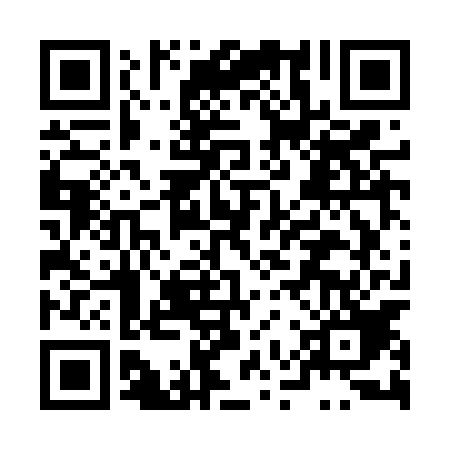 Ramadan times for Dziarnow, PolandMon 11 Mar 2024 - Wed 10 Apr 2024High Latitude Method: Angle Based RulePrayer Calculation Method: Muslim World LeagueAsar Calculation Method: HanafiPrayer times provided by https://www.salahtimes.comDateDayFajrSuhurSunriseDhuhrAsrIftarMaghribIsha11Mon4:074:075:5911:473:405:355:357:2112Tue4:054:055:5711:473:415:375:377:2313Wed4:034:035:5511:463:425:395:397:2414Thu4:004:005:5311:463:445:405:407:2615Fri3:583:585:5011:463:455:425:427:2816Sat3:553:555:4811:453:475:445:447:3017Sun3:533:535:4611:453:485:465:467:3218Mon3:503:505:4311:453:495:475:477:3419Tue3:473:475:4111:453:515:495:497:3620Wed3:453:455:3911:443:525:515:517:3821Thu3:423:425:3711:443:545:525:527:4022Fri3:403:405:3411:443:555:545:547:4223Sat3:373:375:3211:433:565:565:567:4424Sun3:343:345:3011:433:585:585:587:4625Mon3:323:325:2711:433:595:595:597:4826Tue3:293:295:2511:434:006:016:017:5027Wed3:263:265:2311:424:016:036:037:5228Thu3:233:235:2111:424:036:046:047:5429Fri3:213:215:1811:424:046:066:067:5630Sat3:183:185:1611:414:056:086:087:5931Sun4:154:156:1412:415:067:097:099:011Mon4:124:126:1112:415:087:117:119:032Tue4:094:096:0912:405:097:137:139:053Wed4:064:066:0712:405:107:147:149:074Thu4:044:046:0512:405:117:167:169:105Fri4:014:016:0212:405:137:187:189:126Sat3:583:586:0012:395:147:197:199:147Sun3:553:555:5812:395:157:217:219:168Mon3:523:525:5612:395:167:237:239:199Tue3:493:495:5312:385:177:247:249:2110Wed3:463:465:5112:385:197:267:269:24